1. C	 TÝDENNÍ PLÁN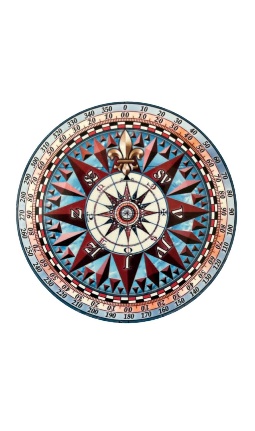 13. – 17.11. 2023JMÉNO: …………………………………………CO SE BUDEME UČIT?JAK SE MI DAŘÍ?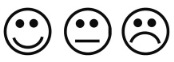 ČTENÍSlabikář do str. 7Čtení slov a větVyvození hlásky TPřečtu správně slovo i větu.Rozdělím slovo na slabiky, spojím slabiky do slov.Poznám písmeno T.__________________________Procvičuji čtení každý den_______________________PSANÍUvolňovací cviky – číslice 9Opakování cvikůPíšu správně číslice.Držím správně tužku.Netlačím na tužku.MATEMATIKAMatematika str. 38 - 40Porovnávání číselKrokování, sčítání, odčítáníStavby z krychlíPorovnám větší a menší, umím použít správné znaménko.Krokuji podle zápisu.Postavím stavbu a zaeviduji do tabulky.PRVOUKARodina, povoláníUmím pojmenovat členy rodiny.Vím, jaké povolání mají moji rodiče.CHOVÁNÍChování ve školeDodržuji pravidla chování – chovám se kamarádsky k ostatním.